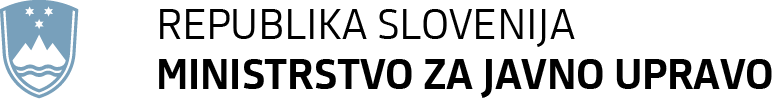  Tržaška cesta 21, 1000 Ljubljana		T: 01 478 83 30		E: gp.mju@gov.si		www.mju.gov.siNa podlagi drugega in četrtega odstavka 31. člena Zakona o splošnem upravnem postopku (Uradni list RS, št. 24/06 – uradno prečiščeno besedilo, 105/06 – ZUS-1, 126/07, 65/08, 8/10, 82/13, 175/20 – ZIUOPDVE in 3/22 – ZDeb) Vlada Republike Slovenije izdajaUREDBOo spremembah in dopolnitvah Uredbe o izobrazbi in strokovnem izpitu za vodenje in odločanje v upravnem postopku členV Uredbi o izobrazbi in strokovnem izpitu za vodenje in odločanje v upravnem postopku (Uradni list RS, št. 12/13 in 61/19) se v 11. členu za tretjim odstavkom doda nov, četrti odstavek, ki se glasi: »(4) Od prejema prijave do dneva opravljanja izpita ne sme preteči več kot dva meseca, razen če kandidat želi izpit opravljati kasneje.«.2. členV 12. členu se v prvem odstavku črtata vejica in besedilo »ki šteje tri člane«.3. člen14. člen se spremeni tako, da se glasi: »14. člen(pisni del izpita)(1) Pisni del izpita zajema izdelavo pisne naloge, na podlagi katere se preveri praktična usposobljenost kandidata za samostojno pripravo pisnih aktov, ki nastajajo pri vodenju postopka ali odločanju (npr. pri pripravi osnutkov pozivov, vabil, procesnih sklepov, prvostopenjskih odločitev). Kandidat lahko pri pisnem delu izpita uporablja zakon, ki ureja splošni upravni postopek, in druge predpise, potrebne za rešitev pisne naloge, ki jih določi član izpitne komisije in zagotovi izvajalec izpita.(2) Pisno nalogo pripravi član izpitne komisije in jo dostavi izvajalcu izpita najmanj pet delovnih dni pred izpitom. Če izpit opravlja več kandidatov, se pripravijo različne pisne naloge. Izvajalec izpita poskrbi, da se s pisno nalogo do opravljanja izpita lahko seznanijo le osebe, zaposlene pri izvajalcu, ki se z njo morajo seznaniti zaradi izvedbe izpita. Te osebe morajo varovati izpitno tajnost pisne naloge(3) Udeležba na izpitu in potek izpita se opišeta v zapisniku pisnega dela izpita.(4) Pisni del izpita se opravlja pod nadzorom člana izpitne komisije ali druge osebe, zaposlene pri izvajalcu izpita. Oseba, ki opravlja nadzor, mora kandidate pred začetkom opravljanja opozoriti na izpitni red, zlasti na določbo petega, šestega in sedmega odstavka tega člena.(5) Kandidat med izpitom ne sme uporabljati telekomunikacijskih naprav in drugih pripomočkov, s katerimi bi izpit lahko opravil na nepošten (goljufiv) način, ter se ne sme z nikomer posvetovati. Kandidat brez dovoljenja osebe, ki nadzira potek izpita, ne sme zapustiti prostora, v katerem se opravlja izpit.(6) Oseba, ki nadzira potek izpita, opozori kandidata, ki s svojim ravnanjem moti druge kandidate. Če kandidat kljub opozorilu ne preneha z motenjem, odredi, da preneha opravljati izpit in zapusti prostor.(7) Če kandidat med pisnim delom izpita ne ravna v skladu s to uredbo in navodili osebe, ki nadzira potek izpita, se to vpiše v zapisnik. Izpitna komisija na podlagi navedb v zapisniku in izjave kandidata odloči, ali kandidat sme pristopiti k ustnemu delu izpita. Če izpitna komisija odloči, da izpita ne sme nadaljevati, se šteje, da izpita ni opravil.(8) Pisni del izpita traja največ štiri pedagoške ure.(9) Pisni del izpita se oceni z oceno »uspešno« ali »neuspešno. Izpit je ocenjen z oceno »uspešno«, če ga tako ocenijo vsi člani komisije.«.4. člen15. člen se spremeni tako, da se glasi: »15. člen(ustni del izpita)(1) Ustni del izpita se opravlja praviloma isti dan kot pisni del. Predsednik izpitne komisije vodi izpitni postopek in skrbi za izpitni red.(2) Ustni del izpita obsega pregled pisne naloge in preizkus znanja po programu glede na stopnjo izpita.  (3) Če je pisni del izpita ocenjen z oceno »neuspešno«, kandidat ne opravlja preizkusa znanja iz prejšnjega odstavka.(4) Ustni del izpita traja največ 30 minut.(5) Po preizkusu znanja iz drugega odstavka tega člena se uspeh kandidata oceni z oceno »uspešno« ali »neuspešno«. Izpit je ocenjen z oceno uspešno, če ga tako ocenijo vsi člani komisije.(6) Uspeh na izpitu razglasi predsednik izpitne komisije in kandidata, ki ni bil uspešen, seznani z razlogi za oceno.(7) O ustnem delu izpita se za vsakega kandidata vodi zapisnik, v katerega se vpišejo osebno ime kandidata, datum rojstva kandidata, sestava izpitne komisije, vprašanja, na katera je odgovarjal kandidat, potek izpita, uspeh izpita, datum in kraj opravljanja izpita. Zapisnik podpišejo vsi člani izpitne komisije in zapisnikar. Pisna naloga je priloga zapisniku.«.5. členV 18. členu se prvi in drugi odstavek spremenita tako, da se glasita: »(1) Kandidat, ki se ne strinja z oceno, lahko do izteka naslednjega dne od dneva opravljanja izpita vloži ugovor. Na iztek roka ne vplivajo dela prosti dnevi. Ob razglasitvi uspeha se ugovor vloži ustno na zapisnik, kasneje pa v pisni obliki na uradni elektronski naslov izvajalca izpita.(2) Kandidat, ki vloži ugovor, najkasneje v petih delovnih dneh ponovno opravlja izpit pred novo izpitno komisijo.«. 6. členV 19. členu se doda nov prvi odstavek, ki se glasi: »(1) Kandidat lahko odstopi od opravljanja izpita brez navedbe razlogov najkasneje sedem dni pred dnem, ki je določen za opravljanje izpita.«.Dosedanji prvi do četrti odstavek postanejo drugi do peti odstavek. 7. člen21. člen se spremeni tako, da se glasi:»21. člen(imenovanje članov izpitne komisije)(1) Člane izpitne komisije imenuje minister, pristojen za upravo, za pet let.(2) Javni poziv za predlaganje kandidatov se objavi na spletni strani ministrstva, pristojnega za upravo. Predlog za imenovanje kandidata za člana izpitne komisije vloži organ oziroma fakulteta, na kateri je kandidat zaposlen.(3) Član izpitne komisije je lahko oseba, ki je strokovnjak za upravni postopek in izpolnjuje naslednje pogoje:–      ima opravljen izpit iz upravnega postopka druge stopnje,–      obvlada slovenski jezik,–        ima najmanj izobrazbo, ki ustreza ravni izobrazbe, pridobljene po študijskih programih za pridobitev izobrazbe druge stopnje, in–      ima najmanj deset let delovnih izkušenj z izobrazbo iz prejšnje alineje, od tega zadnjih pet let pri vodenju ali odločanju v upravnih zadevah oziroma pri opravljanju drugih zahtevnih nalog na področju upravnega procesnega prava.«.(4) Ne glede na prejšnji odstavek je član izpitne komisije lahko sodnik Upravnega sodišča Republike Slovenije in Vrhovnega sodišča Republike Slovenije.(5) Kandidati za člana izpitne komisije, razen kandidati iz prejšnjega odstavka, morajo izkazati, da so strokovnjaki za upravni postopek. Če je treba opraviti izbor med kandidati s primerljivimi strokovnimi referencami, se opravi pisni ali ustni preizkus znanja iz upravnega postopka pred komisijo, ki jo imenuje minister, pristojen za upravo.(6) O imenovanju v izpitno komisijo se člani izpitnih komisij obvestijo v dveh mesecih od objave poziva.«.8. člen 23. člen se spremeni tako, da se glasi: »23. člen(dolžnosti članov izpitne komisije in zapisnikarja)(1) Člani izpitne komisije morajo vestno, strokovno in nepristransko opravljati delo v izpitni komisiji. (2) Člani izpitne komisije morajo imeti spoštljiv odnos do kandidata ter varovati njegovo dostojanstvo in integriteto.(3) Člani izpitne komisije med opravljanjem izpita ne smejo uporabljati elektronskih naprav, zapuščati prostora in s svojim ravnanjem motiti opravljanja izpita. (4) Član izpitne komisije na ravnanja v nasprotju s prvim, drugim in tretjim odstavkom opozori člana komisije in o tem obvesti ministrstvo, pristojno za upravo.  (5) Člani izpitne komisije takoj ko izvedo za razlog, zaradi katerega ne bi mogli opraviti dela v izpitni komisiji, o tem obvestijo izvajalca izpitov.(6) Dolžnosti članov izpitne komisije se smiselno uporabljajo tudi za zapisnikarja.«.9. členZa 23. členom se doda nov, 23.a člen, ki se glasi:  »23.a člen(razrešitev člana izpitne komisije)(1) Minister, pristojen za upravo, razreši člana izpitne komisije, ki krši dolžnosti, določene s to uredbo.(2) O prenehanju veljavnosti pooblastila za vodenje ali odločanje oziroma o prenehanju opravljanja nalog iz četrte alineje tretjega odstavka 21. člena te uredbe ali o prenehanju položaja sodnika član izpitne komisije nemudoma obvesti ministrstvo, pristojno za upravo. Minister, pristojen za upravo, razreši člana izpitne komisije v enem letu od prenehanja veljavnosti pooblastila oziroma opravljanja nalog ali prenehanja položaja sodnika.«.10. členV 24. členu se za prvim odstavkom doda nov drugi, odstavek, ki se glasi: »(2) Izpitno komisijo sestavljajo trije člani, od katerih je eden predsednik.«. Dosedanja drugi in tretji odstavek postaneta tretji in četrti odstavek. PREDHODNA IN KONČNA DOLOČBA11. členČlani izpitne komisije, imenovani na podlagi 21. člena Uredbe o izobrazbi in strokovnem izpitu za vodenje in odločanje v upravnem postopku (Uradni list RS, št. 12/13 in 61/19), nadaljujejo delo do izteka obdobja, za katero so imenovani. 12. členTa uredba začne veljati trideseti dan po objavi v Uradnem listu Republike Slovenije.Vlada Republike Slovenije dr. Robert Golob  predsednikŠt.             007-827/2023-25Ljubljana,  6. februar 2024EVA         2023-3130-0025OBRAZLOŽITEVI. UVODPravna podlaga Zakon o splošnem upravnem postopku, 31 člen:(1) Upravni postopek lahko vodi in v njem odloča oseba, ki izpolnjuje pogoje glede izobrazbe in strokovnega izpita iz upravnega postopka.(2) Strokovni izpit iz upravnega postopka ni potreben za vodenje in odločanje v enostavnih upravnih zadevah, ki jih določi vlada z uredbo.(3) Strokovni izpit iz upravnega postopka mora oseba opraviti najkasneje v treh mesecih od sklenitve delovnega razmerja za delovno mesto, kjer je strokovni izpit iz upravnega postopka določen kot pogoj za zasedbo delovnega mesta.(4) Podrobnejše pogoje glede izobrazbe in strokovnega izpita iz upravnega postopka predpiše vlada.(5) Ministrstvo, pristojno za upravo vodi evidenco opravljanja izpitov iz prejšnjega odstavka. Evidenca vsebuje naslednje podatke: osebno ime osebe, ki je opravljala strokovni izpit, EMŠO, vrsto in stopnjo njene izobrazbe, datum opravljanja izpita in uspeh na izpitu.(6) Evidenca iz prejšnjega odstavka se hrani trajno.2. Rok za izdajo uredbe, določen z zakonomZ zakonom ni določen rok za izdajo uredbe.3. Splošna obrazložitev predloga uredbe, če je potrebnaSplošna obrazložitev ni potrebna, podrobnejša vsebinska obrazložitev predlaganih rešitev je zapisana v II. točki. 4. Predstavitev presoje posledic za posamezna področja, če te niso mogle biti celovito predstavljene v predlogu zakonaII. VSEBINSKA OBRAZLOŽITEV PREDLAGANIH REŠITEVPredlog Uredbe o spremembah in dopolnitvah Uredbe o izobrazbi in strokovnem izpitu za vodenje in odločanje v upravnem postopku (v nadaljnjem besedilu: uredba) spreminja ali dopolnjuje obstoječo ureditev v delu, ki se nanaša na postopek opravljanja strokovnega izpita, obveznosti članov izpitne komisije, njihovo imenovanje in razrešitev. Na strani izvajalca strokovnega izpita se z uredbo določa, da mora poskrbeti, da bo kandidat za opravljanje strokovnega izpita tega lahko opravljal najkasneje v dveh mesecih od dneva, ko je prejel prijavo, razen če sam izrazi željo, da izpit opravlja kasneje. Tako se zagotavljata potrebna predvidljivost in varstvo kandidatov. Uredba uvaja še obveznost, da mora izvajalec izpita poskrbeti, da se s pisno nalogo, ki jo pripravijo člani strokovne komisije, seznanjajo zgolj osebe, ki se z njo morajo seznaniti, zaradi izvedbe izpita. S tem bo tudi z normativni  pravili zagotavljala nujna izpitna tajnost in objektivna ter nepristranska obravnava kandidatov. Pravila o izvajanju strokovnega izpita se dopolnjujejo s prepovedjo kandidatov, ki opravljajo strokovni izpit, da v času opravljanja pisnega dela strokovnega izpita brez dovoljenja zapustijo prostor, v katerem se opravlja izpit. To prispeva k večji objektivnosti, ki je sicer lahko vprašljiva, če kandidat z odhajanjem iz prostora, vpliva na uspešnost pri izpitu. Neupoštevanje navodil osebe, ki opravlja nadzor, se evidentira v zapisnik in s tem seznani izpitno komisijo. V skladu z uredbo se lahko odredi, da kandidat, ki moti red in druge kandidate, zapusti prostor, če kljub opozorilu z dejanji ne preneha. V uredbi se ohranja obstoječi koncept opravljanja strokovnega izpita v smislu, da je uspešno opravljen pisni del pogoj za (ustni) preizkus znanja pred izpitno komisijo. Uredba v tem delu jasneje določi, da uspešnost tako pisnega kot ustnega dela presodi celotna komisija, ne zgolj član, ki je denimo pripravil pisno nalogo. Novost je eksplicitna obveznost komisije oziroma njenega predsednika, da neuspešnemu kandidatu obrazloži oceno, izkušnje namreč kažejo, da ni dovolj, da se to določi v internih usmeritvah izvajalca izpita.Z uredbo se omogoča, da kandidat, ki na izpitu ni uspešen, vloži ugovor ne samo po razglasitvi uspeha, ampak tudi kasneje, konkretno do izteka naslednjega dne od dneva opravljanja izpita. Zaradi nujnosti čimprejšnje ponovne in objektivne presoje na pravočasnost ne vpliva morebitni dela prost dan, kot to velja običajno. V tem primeru se ugovor vloži po elektronski poti na uradni elektronski naslov izvajalca izpita. Strokovni izpit se po vloženem ugovoru opravlja v petih delovnih dni pred novo komisijo, v kateri sestavi ni več potrebno uvrščanje enega člana komisije, pred katero je kandidat predhodno neuspešno opravljal izpit. Uredba omogoča, da kandidat odstopi od opravljanja izpita brez navedbe razlogov največ sedem dni pred dnevom, ko naj bi opravljal strokovni izpit. Kasneje lahko odstopi iz opravičljivih razlogov, ki jih že navaja uredba in se ne spreminjajo. S predlogom uredbe se spreminjajo pogoji za člana izpitne komisije. Glede na prejšnje pogoje se predlaga, da je pogoj za člana opravljen strokovni izpit iz upravnega postopka druge stopnje, prej je zadostoval strokovni izpit prve stopnje, da ima član deset let delovnih izkušenj z izobrazbo druge stopnje, prej se delovne izkušnje niso vezale na izobrazbo, da ima zadnjih pet let pooblastilo za vodenje ali odločanje, prej samo odločanje. Zadnja sprememba se uvaja, ker veljavna ureditev preprečuje izkušenim uradnim osebam, ki so strokovnjaki na področju upravnega procesnega prava, da sodelujejo v izpitni komisiji, ker zaradi organizacije dela v organu, kjer so zaposleni, nimajo in ne morejo dobiti pooblastila za odločanje. Ob tem po predlogu velja, da kandidate za člane izpitne komisije lahko predlaga le organ oziroma fakulteta, kjer so zaposlen. Predpostavlja se, da bo kredibilen predstojnik kot člane komisije predlagal le osebe, za katere je prepričan, da lahko verodostojno opravljajo naloge v izpitni komisiji. S tem se preprečuje, da bi se kandidati na poziv javljali sami, saj izkušnje kažejo na pogosto nekritično presojo lastne strokovnosti. Pred izbiro najboljših kandidatov – strokovnjakov ministrstvo, pristojno za upravo, lahko opravi pisni ali ustni preizkus strokovnosti prijavljenih kandidatov, če je potrebno opraviti izbor med kandidati s primerljivimi strokovnimi referencami. Zaradi preteklih izkušenj z nekaterimi člani izpitne komisije se uredba dopolnjuje z obveznostmi slednjih pri izvajanju izpita, ob obstoječi dolžnosti vestnega, strokovnega in nepristranskega dela v komisiji, ter se določi, da morajo člani imeti spoštljiv odnos in varovati dostojanstvo in integriteto kandidata, da med izpitom ne smejo uporabljati elektronskih naprav, zapuščati prostora ali drugače motiti opravljanja izpita. Vzpostavlja se tudi dolžnost, da član komisije opozori drugega člana komisije, če ravna v nasprotju z omenjenimi izhodišči in da o tem obvesti izvajalca izpita in ministrstvo, pristojno za upravo (če seveda izpita ne izvaja ministrstvo). To mora na podlagi obvestila ugotoviti, ali član izpitne komisije lahko še naprej opravlja naloge v izpitni komisiji oziroma ali ga je treba razrešiti. Številka:   007-827/2023-25Številka:   007-827/2023-25Številka:   007-827/2023-25Številka:   007-827/2023-25Številka:   007-827/2023-25Številka:   007-827/2023-25Številka:   007-827/2023-25Številka:   007-827/2023-25Ljubljana, 6. februar 2024Ljubljana, 6. februar 2024Ljubljana, 6. februar 2024Ljubljana, 6. februar 2024Ljubljana, 6. februar 2024Ljubljana, 6. februar 2024Ljubljana, 6. februar 2024Ljubljana, 6. februar 2024EVA         2023-3130-0025EVA         2023-3130-0025EVA         2023-3130-0025EVA         2023-3130-0025EVA         2023-3130-0025EVA         2023-3130-0025EVA         2023-3130-0025EVA         2023-3130-0025GENERALNI SEKRETARIAT VLADE REPUBLIKE SLOVENIJEgp.gs@gov.siGENERALNI SEKRETARIAT VLADE REPUBLIKE SLOVENIJEgp.gs@gov.siGENERALNI SEKRETARIAT VLADE REPUBLIKE SLOVENIJEgp.gs@gov.siGENERALNI SEKRETARIAT VLADE REPUBLIKE SLOVENIJEgp.gs@gov.siGENERALNI SEKRETARIAT VLADE REPUBLIKE SLOVENIJEgp.gs@gov.siGENERALNI SEKRETARIAT VLADE REPUBLIKE SLOVENIJEgp.gs@gov.siGENERALNI SEKRETARIAT VLADE REPUBLIKE SLOVENIJEgp.gs@gov.siGENERALNI SEKRETARIAT VLADE REPUBLIKE SLOVENIJEgp.gs@gov.siZADEVA: Predlog Uredbe o spremembah in dopolnitvah Uredbe o izobrazbi in strokovnem izpitu za vodenje in odločanje v upravnem postopku – predlog za obravnavoZADEVA: Predlog Uredbe o spremembah in dopolnitvah Uredbe o izobrazbi in strokovnem izpitu za vodenje in odločanje v upravnem postopku – predlog za obravnavoZADEVA: Predlog Uredbe o spremembah in dopolnitvah Uredbe o izobrazbi in strokovnem izpitu za vodenje in odločanje v upravnem postopku – predlog za obravnavoZADEVA: Predlog Uredbe o spremembah in dopolnitvah Uredbe o izobrazbi in strokovnem izpitu za vodenje in odločanje v upravnem postopku – predlog za obravnavoZADEVA: Predlog Uredbe o spremembah in dopolnitvah Uredbe o izobrazbi in strokovnem izpitu za vodenje in odločanje v upravnem postopku – predlog za obravnavoZADEVA: Predlog Uredbe o spremembah in dopolnitvah Uredbe o izobrazbi in strokovnem izpitu za vodenje in odločanje v upravnem postopku – predlog za obravnavoZADEVA: Predlog Uredbe o spremembah in dopolnitvah Uredbe o izobrazbi in strokovnem izpitu za vodenje in odločanje v upravnem postopku – predlog za obravnavoZADEVA: Predlog Uredbe o spremembah in dopolnitvah Uredbe o izobrazbi in strokovnem izpitu za vodenje in odločanje v upravnem postopku – predlog za obravnavoZADEVA: Predlog Uredbe o spremembah in dopolnitvah Uredbe o izobrazbi in strokovnem izpitu za vodenje in odločanje v upravnem postopku – predlog za obravnavoZADEVA: Predlog Uredbe o spremembah in dopolnitvah Uredbe o izobrazbi in strokovnem izpitu za vodenje in odločanje v upravnem postopku – predlog za obravnavoZADEVA: Predlog Uredbe o spremembah in dopolnitvah Uredbe o izobrazbi in strokovnem izpitu za vodenje in odločanje v upravnem postopku – predlog za obravnavoZADEVA: Predlog Uredbe o spremembah in dopolnitvah Uredbe o izobrazbi in strokovnem izpitu za vodenje in odločanje v upravnem postopku – predlog za obravnavo1. Predlog sklepov vlade:1. Predlog sklepov vlade:1. Predlog sklepov vlade:1. Predlog sklepov vlade:1. Predlog sklepov vlade:1. Predlog sklepov vlade:1. Predlog sklepov vlade:1. Predlog sklepov vlade:1. Predlog sklepov vlade:1. Predlog sklepov vlade:1. Predlog sklepov vlade:1. Predlog sklepov vlade:Na podlagi prvega odstavka 21. člena Zakona o Vladi Republike Slovenije (Uradni list RS, št. 24/05 – uradno prečiščeno besedilo, 109/08, 38/10 – ZUKN, 8/12, 21/13, 47/13 – ZDU-1G, 65/14 in 55/17) je Vlada Republike Slovenije na ... seji … pod točko … sprejela naslednjiSKLEPVlada Republike Slovenije je izdala Uredbo o spremembah in dopolnitvah Uredbe o izobrazbi in strokovnem izpitu za vodenje in odločanje v upravnem postopku ter jo objavi v Uradnem listu Republike Slovenije.                                                                                                  Barbara Kolenko Helbl                                                                                                  GENERALNA SEKRETARKASklep prejmejo: vsa ministrstva,Služba vlade Republike Slovenije za zakonodajo,Generalni sekretariat Vlade Republike Slovenije.Na podlagi prvega odstavka 21. člena Zakona o Vladi Republike Slovenije (Uradni list RS, št. 24/05 – uradno prečiščeno besedilo, 109/08, 38/10 – ZUKN, 8/12, 21/13, 47/13 – ZDU-1G, 65/14 in 55/17) je Vlada Republike Slovenije na ... seji … pod točko … sprejela naslednjiSKLEPVlada Republike Slovenije je izdala Uredbo o spremembah in dopolnitvah Uredbe o izobrazbi in strokovnem izpitu za vodenje in odločanje v upravnem postopku ter jo objavi v Uradnem listu Republike Slovenije.                                                                                                  Barbara Kolenko Helbl                                                                                                  GENERALNA SEKRETARKASklep prejmejo: vsa ministrstva,Služba vlade Republike Slovenije za zakonodajo,Generalni sekretariat Vlade Republike Slovenije.Na podlagi prvega odstavka 21. člena Zakona o Vladi Republike Slovenije (Uradni list RS, št. 24/05 – uradno prečiščeno besedilo, 109/08, 38/10 – ZUKN, 8/12, 21/13, 47/13 – ZDU-1G, 65/14 in 55/17) je Vlada Republike Slovenije na ... seji … pod točko … sprejela naslednjiSKLEPVlada Republike Slovenije je izdala Uredbo o spremembah in dopolnitvah Uredbe o izobrazbi in strokovnem izpitu za vodenje in odločanje v upravnem postopku ter jo objavi v Uradnem listu Republike Slovenije.                                                                                                  Barbara Kolenko Helbl                                                                                                  GENERALNA SEKRETARKASklep prejmejo: vsa ministrstva,Služba vlade Republike Slovenije za zakonodajo,Generalni sekretariat Vlade Republike Slovenije.Na podlagi prvega odstavka 21. člena Zakona o Vladi Republike Slovenije (Uradni list RS, št. 24/05 – uradno prečiščeno besedilo, 109/08, 38/10 – ZUKN, 8/12, 21/13, 47/13 – ZDU-1G, 65/14 in 55/17) je Vlada Republike Slovenije na ... seji … pod točko … sprejela naslednjiSKLEPVlada Republike Slovenije je izdala Uredbo o spremembah in dopolnitvah Uredbe o izobrazbi in strokovnem izpitu za vodenje in odločanje v upravnem postopku ter jo objavi v Uradnem listu Republike Slovenije.                                                                                                  Barbara Kolenko Helbl                                                                                                  GENERALNA SEKRETARKASklep prejmejo: vsa ministrstva,Služba vlade Republike Slovenije za zakonodajo,Generalni sekretariat Vlade Republike Slovenije.Na podlagi prvega odstavka 21. člena Zakona o Vladi Republike Slovenije (Uradni list RS, št. 24/05 – uradno prečiščeno besedilo, 109/08, 38/10 – ZUKN, 8/12, 21/13, 47/13 – ZDU-1G, 65/14 in 55/17) je Vlada Republike Slovenije na ... seji … pod točko … sprejela naslednjiSKLEPVlada Republike Slovenije je izdala Uredbo o spremembah in dopolnitvah Uredbe o izobrazbi in strokovnem izpitu za vodenje in odločanje v upravnem postopku ter jo objavi v Uradnem listu Republike Slovenije.                                                                                                  Barbara Kolenko Helbl                                                                                                  GENERALNA SEKRETARKASklep prejmejo: vsa ministrstva,Služba vlade Republike Slovenije za zakonodajo,Generalni sekretariat Vlade Republike Slovenije.Na podlagi prvega odstavka 21. člena Zakona o Vladi Republike Slovenije (Uradni list RS, št. 24/05 – uradno prečiščeno besedilo, 109/08, 38/10 – ZUKN, 8/12, 21/13, 47/13 – ZDU-1G, 65/14 in 55/17) je Vlada Republike Slovenije na ... seji … pod točko … sprejela naslednjiSKLEPVlada Republike Slovenije je izdala Uredbo o spremembah in dopolnitvah Uredbe o izobrazbi in strokovnem izpitu za vodenje in odločanje v upravnem postopku ter jo objavi v Uradnem listu Republike Slovenije.                                                                                                  Barbara Kolenko Helbl                                                                                                  GENERALNA SEKRETARKASklep prejmejo: vsa ministrstva,Služba vlade Republike Slovenije za zakonodajo,Generalni sekretariat Vlade Republike Slovenije.Na podlagi prvega odstavka 21. člena Zakona o Vladi Republike Slovenije (Uradni list RS, št. 24/05 – uradno prečiščeno besedilo, 109/08, 38/10 – ZUKN, 8/12, 21/13, 47/13 – ZDU-1G, 65/14 in 55/17) je Vlada Republike Slovenije na ... seji … pod točko … sprejela naslednjiSKLEPVlada Republike Slovenije je izdala Uredbo o spremembah in dopolnitvah Uredbe o izobrazbi in strokovnem izpitu za vodenje in odločanje v upravnem postopku ter jo objavi v Uradnem listu Republike Slovenije.                                                                                                  Barbara Kolenko Helbl                                                                                                  GENERALNA SEKRETARKASklep prejmejo: vsa ministrstva,Služba vlade Republike Slovenije za zakonodajo,Generalni sekretariat Vlade Republike Slovenije.Na podlagi prvega odstavka 21. člena Zakona o Vladi Republike Slovenije (Uradni list RS, št. 24/05 – uradno prečiščeno besedilo, 109/08, 38/10 – ZUKN, 8/12, 21/13, 47/13 – ZDU-1G, 65/14 in 55/17) je Vlada Republike Slovenije na ... seji … pod točko … sprejela naslednjiSKLEPVlada Republike Slovenije je izdala Uredbo o spremembah in dopolnitvah Uredbe o izobrazbi in strokovnem izpitu za vodenje in odločanje v upravnem postopku ter jo objavi v Uradnem listu Republike Slovenije.                                                                                                  Barbara Kolenko Helbl                                                                                                  GENERALNA SEKRETARKASklep prejmejo: vsa ministrstva,Služba vlade Republike Slovenije za zakonodajo,Generalni sekretariat Vlade Republike Slovenije.Na podlagi prvega odstavka 21. člena Zakona o Vladi Republike Slovenije (Uradni list RS, št. 24/05 – uradno prečiščeno besedilo, 109/08, 38/10 – ZUKN, 8/12, 21/13, 47/13 – ZDU-1G, 65/14 in 55/17) je Vlada Republike Slovenije na ... seji … pod točko … sprejela naslednjiSKLEPVlada Republike Slovenije je izdala Uredbo o spremembah in dopolnitvah Uredbe o izobrazbi in strokovnem izpitu za vodenje in odločanje v upravnem postopku ter jo objavi v Uradnem listu Republike Slovenije.                                                                                                  Barbara Kolenko Helbl                                                                                                  GENERALNA SEKRETARKASklep prejmejo: vsa ministrstva,Služba vlade Republike Slovenije za zakonodajo,Generalni sekretariat Vlade Republike Slovenije.Na podlagi prvega odstavka 21. člena Zakona o Vladi Republike Slovenije (Uradni list RS, št. 24/05 – uradno prečiščeno besedilo, 109/08, 38/10 – ZUKN, 8/12, 21/13, 47/13 – ZDU-1G, 65/14 in 55/17) je Vlada Republike Slovenije na ... seji … pod točko … sprejela naslednjiSKLEPVlada Republike Slovenije je izdala Uredbo o spremembah in dopolnitvah Uredbe o izobrazbi in strokovnem izpitu za vodenje in odločanje v upravnem postopku ter jo objavi v Uradnem listu Republike Slovenije.                                                                                                  Barbara Kolenko Helbl                                                                                                  GENERALNA SEKRETARKASklep prejmejo: vsa ministrstva,Služba vlade Republike Slovenije za zakonodajo,Generalni sekretariat Vlade Republike Slovenije.Na podlagi prvega odstavka 21. člena Zakona o Vladi Republike Slovenije (Uradni list RS, št. 24/05 – uradno prečiščeno besedilo, 109/08, 38/10 – ZUKN, 8/12, 21/13, 47/13 – ZDU-1G, 65/14 in 55/17) je Vlada Republike Slovenije na ... seji … pod točko … sprejela naslednjiSKLEPVlada Republike Slovenije je izdala Uredbo o spremembah in dopolnitvah Uredbe o izobrazbi in strokovnem izpitu za vodenje in odločanje v upravnem postopku ter jo objavi v Uradnem listu Republike Slovenije.                                                                                                  Barbara Kolenko Helbl                                                                                                  GENERALNA SEKRETARKASklep prejmejo: vsa ministrstva,Služba vlade Republike Slovenije za zakonodajo,Generalni sekretariat Vlade Republike Slovenije.Na podlagi prvega odstavka 21. člena Zakona o Vladi Republike Slovenije (Uradni list RS, št. 24/05 – uradno prečiščeno besedilo, 109/08, 38/10 – ZUKN, 8/12, 21/13, 47/13 – ZDU-1G, 65/14 in 55/17) je Vlada Republike Slovenije na ... seji … pod točko … sprejela naslednjiSKLEPVlada Republike Slovenije je izdala Uredbo o spremembah in dopolnitvah Uredbe o izobrazbi in strokovnem izpitu za vodenje in odločanje v upravnem postopku ter jo objavi v Uradnem listu Republike Slovenije.                                                                                                  Barbara Kolenko Helbl                                                                                                  GENERALNA SEKRETARKASklep prejmejo: vsa ministrstva,Služba vlade Republike Slovenije za zakonodajo,Generalni sekretariat Vlade Republike Slovenije.2. Predlog za obravnavo predloga zakona po nujnem ali skrajšanem postopku v državnem zboru z obrazložitvijo razlogov: /2. Predlog za obravnavo predloga zakona po nujnem ali skrajšanem postopku v državnem zboru z obrazložitvijo razlogov: /2. Predlog za obravnavo predloga zakona po nujnem ali skrajšanem postopku v državnem zboru z obrazložitvijo razlogov: /2. Predlog za obravnavo predloga zakona po nujnem ali skrajšanem postopku v državnem zboru z obrazložitvijo razlogov: /2. Predlog za obravnavo predloga zakona po nujnem ali skrajšanem postopku v državnem zboru z obrazložitvijo razlogov: /2. Predlog za obravnavo predloga zakona po nujnem ali skrajšanem postopku v državnem zboru z obrazložitvijo razlogov: /2. Predlog za obravnavo predloga zakona po nujnem ali skrajšanem postopku v državnem zboru z obrazložitvijo razlogov: /2. Predlog za obravnavo predloga zakona po nujnem ali skrajšanem postopku v državnem zboru z obrazložitvijo razlogov: /2. Predlog za obravnavo predloga zakona po nujnem ali skrajšanem postopku v državnem zboru z obrazložitvijo razlogov: /2. Predlog za obravnavo predloga zakona po nujnem ali skrajšanem postopku v državnem zboru z obrazložitvijo razlogov: /2. Predlog za obravnavo predloga zakona po nujnem ali skrajšanem postopku v državnem zboru z obrazložitvijo razlogov: /2. Predlog za obravnavo predloga zakona po nujnem ali skrajšanem postopku v državnem zboru z obrazložitvijo razlogov: /3.a Osebe, odgovorne za strokovno pripravo in usklajenost gradiva:3.a Osebe, odgovorne za strokovno pripravo in usklajenost gradiva:3.a Osebe, odgovorne za strokovno pripravo in usklajenost gradiva:3.a Osebe, odgovorne za strokovno pripravo in usklajenost gradiva:3.a Osebe, odgovorne za strokovno pripravo in usklajenost gradiva:3.a Osebe, odgovorne za strokovno pripravo in usklajenost gradiva:3.a Osebe, odgovorne za strokovno pripravo in usklajenost gradiva:3.a Osebe, odgovorne za strokovno pripravo in usklajenost gradiva:3.a Osebe, odgovorne za strokovno pripravo in usklajenost gradiva:3.a Osebe, odgovorne za strokovno pripravo in usklajenost gradiva:3.a Osebe, odgovorne za strokovno pripravo in usklajenost gradiva:3.a Osebe, odgovorne za strokovno pripravo in usklajenost gradiva:   mag. Franc Props, minister za javno upravo    Jure Trbič, državni sekretar   Mojca Ramšak Pešec, državna sekretarka   Eva Treven, generalna direktorica Direktorata za kakovost    mag. Matjaž Remic, sekretar         mag. Franc Props, minister za javno upravo    Jure Trbič, državni sekretar   Mojca Ramšak Pešec, državna sekretarka   Eva Treven, generalna direktorica Direktorata za kakovost    mag. Matjaž Remic, sekretar         mag. Franc Props, minister za javno upravo    Jure Trbič, državni sekretar   Mojca Ramšak Pešec, državna sekretarka   Eva Treven, generalna direktorica Direktorata za kakovost    mag. Matjaž Remic, sekretar         mag. Franc Props, minister za javno upravo    Jure Trbič, državni sekretar   Mojca Ramšak Pešec, državna sekretarka   Eva Treven, generalna direktorica Direktorata za kakovost    mag. Matjaž Remic, sekretar         mag. Franc Props, minister za javno upravo    Jure Trbič, državni sekretar   Mojca Ramšak Pešec, državna sekretarka   Eva Treven, generalna direktorica Direktorata za kakovost    mag. Matjaž Remic, sekretar         mag. Franc Props, minister za javno upravo    Jure Trbič, državni sekretar   Mojca Ramšak Pešec, državna sekretarka   Eva Treven, generalna direktorica Direktorata za kakovost    mag. Matjaž Remic, sekretar         mag. Franc Props, minister za javno upravo    Jure Trbič, državni sekretar   Mojca Ramšak Pešec, državna sekretarka   Eva Treven, generalna direktorica Direktorata za kakovost    mag. Matjaž Remic, sekretar         mag. Franc Props, minister za javno upravo    Jure Trbič, državni sekretar   Mojca Ramšak Pešec, državna sekretarka   Eva Treven, generalna direktorica Direktorata za kakovost    mag. Matjaž Remic, sekretar         mag. Franc Props, minister za javno upravo    Jure Trbič, državni sekretar   Mojca Ramšak Pešec, državna sekretarka   Eva Treven, generalna direktorica Direktorata za kakovost    mag. Matjaž Remic, sekretar         mag. Franc Props, minister za javno upravo    Jure Trbič, državni sekretar   Mojca Ramšak Pešec, državna sekretarka   Eva Treven, generalna direktorica Direktorata za kakovost    mag. Matjaž Remic, sekretar         mag. Franc Props, minister za javno upravo    Jure Trbič, državni sekretar   Mojca Ramšak Pešec, državna sekretarka   Eva Treven, generalna direktorica Direktorata za kakovost    mag. Matjaž Remic, sekretar         mag. Franc Props, minister za javno upravo    Jure Trbič, državni sekretar   Mojca Ramšak Pešec, državna sekretarka   Eva Treven, generalna direktorica Direktorata za kakovost    mag. Matjaž Remic, sekretar      3.b Zunanji strokovnjaki, ki so sodelovali pri pripravi dela ali celotnega gradiva:3.b Zunanji strokovnjaki, ki so sodelovali pri pripravi dela ali celotnega gradiva:3.b Zunanji strokovnjaki, ki so sodelovali pri pripravi dela ali celotnega gradiva:3.b Zunanji strokovnjaki, ki so sodelovali pri pripravi dela ali celotnega gradiva:3.b Zunanji strokovnjaki, ki so sodelovali pri pripravi dela ali celotnega gradiva:3.b Zunanji strokovnjaki, ki so sodelovali pri pripravi dela ali celotnega gradiva:3.b Zunanji strokovnjaki, ki so sodelovali pri pripravi dela ali celotnega gradiva:3.b Zunanji strokovnjaki, ki so sodelovali pri pripravi dela ali celotnega gradiva:3.b Zunanji strokovnjaki, ki so sodelovali pri pripravi dela ali celotnega gradiva:3.b Zunanji strokovnjaki, ki so sodelovali pri pripravi dela ali celotnega gradiva:3.b Zunanji strokovnjaki, ki so sodelovali pri pripravi dela ali celotnega gradiva:3.b Zunanji strokovnjaki, ki so sodelovali pri pripravi dela ali celotnega gradiva:Pri pripravi gradiva niso sodelovali zunanji strokovnjaki.Pri pripravi gradiva niso sodelovali zunanji strokovnjaki.Pri pripravi gradiva niso sodelovali zunanji strokovnjaki.Pri pripravi gradiva niso sodelovali zunanji strokovnjaki.Pri pripravi gradiva niso sodelovali zunanji strokovnjaki.Pri pripravi gradiva niso sodelovali zunanji strokovnjaki.Pri pripravi gradiva niso sodelovali zunanji strokovnjaki.Pri pripravi gradiva niso sodelovali zunanji strokovnjaki.Pri pripravi gradiva niso sodelovali zunanji strokovnjaki.Pri pripravi gradiva niso sodelovali zunanji strokovnjaki.Pri pripravi gradiva niso sodelovali zunanji strokovnjaki.Pri pripravi gradiva niso sodelovali zunanji strokovnjaki.4. Predstavniki vlade, ki bodo sodelovali pri delu državnega zbora: /4. Predstavniki vlade, ki bodo sodelovali pri delu državnega zbora: /4. Predstavniki vlade, ki bodo sodelovali pri delu državnega zbora: /4. Predstavniki vlade, ki bodo sodelovali pri delu državnega zbora: /4. Predstavniki vlade, ki bodo sodelovali pri delu državnega zbora: /4. Predstavniki vlade, ki bodo sodelovali pri delu državnega zbora: /4. Predstavniki vlade, ki bodo sodelovali pri delu državnega zbora: /4. Predstavniki vlade, ki bodo sodelovali pri delu državnega zbora: /4. Predstavniki vlade, ki bodo sodelovali pri delu državnega zbora: /4. Predstavniki vlade, ki bodo sodelovali pri delu državnega zbora: /4. Predstavniki vlade, ki bodo sodelovali pri delu državnega zbora: /4. Predstavniki vlade, ki bodo sodelovali pri delu državnega zbora: /5. Kratek povzetek gradiva:Predlog Uredbe o spremembah in dopolnitvah Uredbe o izobrazbi in strokovnem izpitu za vodenje in odločanje v upravnem postopku spreminja ali dopolnjuje obstoječo ureditev v zvezi s postopkom opravljanja strokovnega izpita, obveznostmi članov izpitne komisije do kandidatov, imenovanjem in razrešitvijo članov izpitne komisije. 5. Kratek povzetek gradiva:Predlog Uredbe o spremembah in dopolnitvah Uredbe o izobrazbi in strokovnem izpitu za vodenje in odločanje v upravnem postopku spreminja ali dopolnjuje obstoječo ureditev v zvezi s postopkom opravljanja strokovnega izpita, obveznostmi članov izpitne komisije do kandidatov, imenovanjem in razrešitvijo članov izpitne komisije. 5. Kratek povzetek gradiva:Predlog Uredbe o spremembah in dopolnitvah Uredbe o izobrazbi in strokovnem izpitu za vodenje in odločanje v upravnem postopku spreminja ali dopolnjuje obstoječo ureditev v zvezi s postopkom opravljanja strokovnega izpita, obveznostmi članov izpitne komisije do kandidatov, imenovanjem in razrešitvijo članov izpitne komisije. 5. Kratek povzetek gradiva:Predlog Uredbe o spremembah in dopolnitvah Uredbe o izobrazbi in strokovnem izpitu za vodenje in odločanje v upravnem postopku spreminja ali dopolnjuje obstoječo ureditev v zvezi s postopkom opravljanja strokovnega izpita, obveznostmi članov izpitne komisije do kandidatov, imenovanjem in razrešitvijo članov izpitne komisije. 5. Kratek povzetek gradiva:Predlog Uredbe o spremembah in dopolnitvah Uredbe o izobrazbi in strokovnem izpitu za vodenje in odločanje v upravnem postopku spreminja ali dopolnjuje obstoječo ureditev v zvezi s postopkom opravljanja strokovnega izpita, obveznostmi članov izpitne komisije do kandidatov, imenovanjem in razrešitvijo članov izpitne komisije. 5. Kratek povzetek gradiva:Predlog Uredbe o spremembah in dopolnitvah Uredbe o izobrazbi in strokovnem izpitu za vodenje in odločanje v upravnem postopku spreminja ali dopolnjuje obstoječo ureditev v zvezi s postopkom opravljanja strokovnega izpita, obveznostmi članov izpitne komisije do kandidatov, imenovanjem in razrešitvijo članov izpitne komisije. 5. Kratek povzetek gradiva:Predlog Uredbe o spremembah in dopolnitvah Uredbe o izobrazbi in strokovnem izpitu za vodenje in odločanje v upravnem postopku spreminja ali dopolnjuje obstoječo ureditev v zvezi s postopkom opravljanja strokovnega izpita, obveznostmi članov izpitne komisije do kandidatov, imenovanjem in razrešitvijo članov izpitne komisije. 5. Kratek povzetek gradiva:Predlog Uredbe o spremembah in dopolnitvah Uredbe o izobrazbi in strokovnem izpitu za vodenje in odločanje v upravnem postopku spreminja ali dopolnjuje obstoječo ureditev v zvezi s postopkom opravljanja strokovnega izpita, obveznostmi članov izpitne komisije do kandidatov, imenovanjem in razrešitvijo članov izpitne komisije. 5. Kratek povzetek gradiva:Predlog Uredbe o spremembah in dopolnitvah Uredbe o izobrazbi in strokovnem izpitu za vodenje in odločanje v upravnem postopku spreminja ali dopolnjuje obstoječo ureditev v zvezi s postopkom opravljanja strokovnega izpita, obveznostmi članov izpitne komisije do kandidatov, imenovanjem in razrešitvijo članov izpitne komisije. 5. Kratek povzetek gradiva:Predlog Uredbe o spremembah in dopolnitvah Uredbe o izobrazbi in strokovnem izpitu za vodenje in odločanje v upravnem postopku spreminja ali dopolnjuje obstoječo ureditev v zvezi s postopkom opravljanja strokovnega izpita, obveznostmi članov izpitne komisije do kandidatov, imenovanjem in razrešitvijo članov izpitne komisije. 5. Kratek povzetek gradiva:Predlog Uredbe o spremembah in dopolnitvah Uredbe o izobrazbi in strokovnem izpitu za vodenje in odločanje v upravnem postopku spreminja ali dopolnjuje obstoječo ureditev v zvezi s postopkom opravljanja strokovnega izpita, obveznostmi članov izpitne komisije do kandidatov, imenovanjem in razrešitvijo članov izpitne komisije. 5. Kratek povzetek gradiva:Predlog Uredbe o spremembah in dopolnitvah Uredbe o izobrazbi in strokovnem izpitu za vodenje in odločanje v upravnem postopku spreminja ali dopolnjuje obstoječo ureditev v zvezi s postopkom opravljanja strokovnega izpita, obveznostmi članov izpitne komisije do kandidatov, imenovanjem in razrešitvijo članov izpitne komisije. 6. Presoja posledic za:6. Presoja posledic za:6. Presoja posledic za:6. Presoja posledic za:6. Presoja posledic za:6. Presoja posledic za:6. Presoja posledic za:6. Presoja posledic za:6. Presoja posledic za:6. Presoja posledic za:6. Presoja posledic za:6. Presoja posledic za:a)a)javnofinančna sredstva nad 40.000 EUR v tekočem in naslednjih treh letihjavnofinančna sredstva nad 40.000 EUR v tekočem in naslednjih treh letihjavnofinančna sredstva nad 40.000 EUR v tekočem in naslednjih treh letihjavnofinančna sredstva nad 40.000 EUR v tekočem in naslednjih treh letihjavnofinančna sredstva nad 40.000 EUR v tekočem in naslednjih treh letihjavnofinančna sredstva nad 40.000 EUR v tekočem in naslednjih treh letihjavnofinančna sredstva nad 40.000 EUR v tekočem in naslednjih treh letihjavnofinančna sredstva nad 40.000 EUR v tekočem in naslednjih treh letihNENEb)b)usklajenost slovenskega pravnega reda s pravnim redom Evropske unijeusklajenost slovenskega pravnega reda s pravnim redom Evropske unijeusklajenost slovenskega pravnega reda s pravnim redom Evropske unijeusklajenost slovenskega pravnega reda s pravnim redom Evropske unijeusklajenost slovenskega pravnega reda s pravnim redom Evropske unijeusklajenost slovenskega pravnega reda s pravnim redom Evropske unijeusklajenost slovenskega pravnega reda s pravnim redom Evropske unijeusklajenost slovenskega pravnega reda s pravnim redom Evropske unijeNENEc)c)administrativne poslediceadministrativne poslediceadministrativne poslediceadministrativne poslediceadministrativne poslediceadministrativne poslediceadministrativne poslediceadministrativne poslediceDADAč)č)gospodarstvo, zlasti mala in srednja podjetja ter konkurenčnost podjetijgospodarstvo, zlasti mala in srednja podjetja ter konkurenčnost podjetijgospodarstvo, zlasti mala in srednja podjetja ter konkurenčnost podjetijgospodarstvo, zlasti mala in srednja podjetja ter konkurenčnost podjetijgospodarstvo, zlasti mala in srednja podjetja ter konkurenčnost podjetijgospodarstvo, zlasti mala in srednja podjetja ter konkurenčnost podjetijgospodarstvo, zlasti mala in srednja podjetja ter konkurenčnost podjetijgospodarstvo, zlasti mala in srednja podjetja ter konkurenčnost podjetijNENEd)d)okolje, vključno s prostorskimi in varstvenimi vidikiokolje, vključno s prostorskimi in varstvenimi vidikiokolje, vključno s prostorskimi in varstvenimi vidikiokolje, vključno s prostorskimi in varstvenimi vidikiokolje, vključno s prostorskimi in varstvenimi vidikiokolje, vključno s prostorskimi in varstvenimi vidikiokolje, vključno s prostorskimi in varstvenimi vidikiokolje, vključno s prostorskimi in varstvenimi vidikiNENEe)e)socialno področjesocialno področjesocialno področjesocialno področjesocialno področjesocialno področjesocialno področjesocialno področjeNENEf)f)dokumente razvojnega načrtovanja:nacionalne dokumente razvojnega načrtovanjarazvojne politike na ravni programov po strukturi razvojne klasifikacije programskega proračunarazvojne dokumente Evropske unije in mednarodnih organizacijdokumente razvojnega načrtovanja:nacionalne dokumente razvojnega načrtovanjarazvojne politike na ravni programov po strukturi razvojne klasifikacije programskega proračunarazvojne dokumente Evropske unije in mednarodnih organizacijdokumente razvojnega načrtovanja:nacionalne dokumente razvojnega načrtovanjarazvojne politike na ravni programov po strukturi razvojne klasifikacije programskega proračunarazvojne dokumente Evropske unije in mednarodnih organizacijdokumente razvojnega načrtovanja:nacionalne dokumente razvojnega načrtovanjarazvojne politike na ravni programov po strukturi razvojne klasifikacije programskega proračunarazvojne dokumente Evropske unije in mednarodnih organizacijdokumente razvojnega načrtovanja:nacionalne dokumente razvojnega načrtovanjarazvojne politike na ravni programov po strukturi razvojne klasifikacije programskega proračunarazvojne dokumente Evropske unije in mednarodnih organizacijdokumente razvojnega načrtovanja:nacionalne dokumente razvojnega načrtovanjarazvojne politike na ravni programov po strukturi razvojne klasifikacije programskega proračunarazvojne dokumente Evropske unije in mednarodnih organizacijdokumente razvojnega načrtovanja:nacionalne dokumente razvojnega načrtovanjarazvojne politike na ravni programov po strukturi razvojne klasifikacije programskega proračunarazvojne dokumente Evropske unije in mednarodnih organizacijdokumente razvojnega načrtovanja:nacionalne dokumente razvojnega načrtovanjarazvojne politike na ravni programov po strukturi razvojne klasifikacije programskega proračunarazvojne dokumente Evropske unije in mednarodnih organizacijNENE7.a Predstavitev ocene finančnih posledic nad 40.000 EUR: /7.a Predstavitev ocene finančnih posledic nad 40.000 EUR: /7.a Predstavitev ocene finančnih posledic nad 40.000 EUR: /7.a Predstavitev ocene finančnih posledic nad 40.000 EUR: /7.a Predstavitev ocene finančnih posledic nad 40.000 EUR: /7.a Predstavitev ocene finančnih posledic nad 40.000 EUR: /7.a Predstavitev ocene finančnih posledic nad 40.000 EUR: /7.a Predstavitev ocene finančnih posledic nad 40.000 EUR: /7.a Predstavitev ocene finančnih posledic nad 40.000 EUR: /7.a Predstavitev ocene finančnih posledic nad 40.000 EUR: /7.a Predstavitev ocene finančnih posledic nad 40.000 EUR: /7.a Predstavitev ocene finančnih posledic nad 40.000 EUR: /I. Ocena finančnih posledic, ki niso načrtovane v sprejetem proračunuI. Ocena finančnih posledic, ki niso načrtovane v sprejetem proračunuI. Ocena finančnih posledic, ki niso načrtovane v sprejetem proračunuI. Ocena finančnih posledic, ki niso načrtovane v sprejetem proračunuI. Ocena finančnih posledic, ki niso načrtovane v sprejetem proračunuI. Ocena finančnih posledic, ki niso načrtovane v sprejetem proračunuI. Ocena finančnih posledic, ki niso načrtovane v sprejetem proračunuI. Ocena finančnih posledic, ki niso načrtovane v sprejetem proračunuI. Ocena finančnih posledic, ki niso načrtovane v sprejetem proračunuI. Ocena finančnih posledic, ki niso načrtovane v sprejetem proračunuI. Ocena finančnih posledic, ki niso načrtovane v sprejetem proračunuI. Ocena finančnih posledic, ki niso načrtovane v sprejetem proračunuTekoče leto (t)t + 1t + 2t + 2t + 2t + 2t + 3t + 3Predvideno povečanje (+) ali zmanjšanje (–) prihodkov državnega proračuna Predvideno povečanje (+) ali zmanjšanje (–) prihodkov državnega proračuna Predvideno povečanje (+) ali zmanjšanje (–) prihodkov državnega proračuna ////////Predvideno povečanje (+) ali zmanjšanje (–) prihodkov občinskih proračunov Predvideno povečanje (+) ali zmanjšanje (–) prihodkov občinskih proračunov Predvideno povečanje (+) ali zmanjšanje (–) prihodkov občinskih proračunov ////////Predvideno povečanje (+) ali zmanjšanje (–) odhodkov državnega proračuna Predvideno povečanje (+) ali zmanjšanje (–) odhodkov državnega proračuna Predvideno povečanje (+) ali zmanjšanje (–) odhodkov državnega proračuna ////////Predvideno povečanje (+) ali zmanjšanje (–) odhodkov občinskih proračunovPredvideno povečanje (+) ali zmanjšanje (–) odhodkov občinskih proračunovPredvideno povečanje (+) ali zmanjšanje (–) odhodkov občinskih proračunov////////Predvideno povečanje (+) ali zmanjšanje (–) obveznosti za druga javnofinančna sredstvaPredvideno povečanje (+) ali zmanjšanje (–) obveznosti za druga javnofinančna sredstvaPredvideno povečanje (+) ali zmanjšanje (–) obveznosti za druga javnofinančna sredstva////////II. Finančne posledice za državni proračunII. Finančne posledice za državni proračunII. Finančne posledice za državni proračunII. Finančne posledice za državni proračunII. Finančne posledice za državni proračunII. Finančne posledice za državni proračunII. Finančne posledice za državni proračunII. Finančne posledice za državni proračunII. Finančne posledice za državni proračunII. Finančne posledice za državni proračunII. Finančne posledice za državni proračunII.a Pravice porabe za izvedbo predlaganih rešitev so zagotovljene:II.a Pravice porabe za izvedbo predlaganih rešitev so zagotovljene:II.a Pravice porabe za izvedbo predlaganih rešitev so zagotovljene:II.a Pravice porabe za izvedbo predlaganih rešitev so zagotovljene:II.a Pravice porabe za izvedbo predlaganih rešitev so zagotovljene:II.a Pravice porabe za izvedbo predlaganih rešitev so zagotovljene:II.a Pravice porabe za izvedbo predlaganih rešitev so zagotovljene:II.a Pravice porabe za izvedbo predlaganih rešitev so zagotovljene:II.a Pravice porabe za izvedbo predlaganih rešitev so zagotovljene:II.a Pravice porabe za izvedbo predlaganih rešitev so zagotovljene:II.a Pravice porabe za izvedbo predlaganih rešitev so zagotovljene:Ime proračunskega uporabnika Šifra in naziv ukrepa, projektaŠifra in naziv ukrepa, projektaŠifra in naziv ukrepa, projektaŠifra in naziv proračunske postavkeZnesek za tekoče leto (t)Znesek za tekoče leto (t)Znesek za tekoče leto (t)Znesek za tekoče leto (t)Znesek za t + 1Znesek za t + 1SKUPAJSKUPAJSKUPAJSKUPAJSKUPAJII.b Manjkajoče pravice porabe bodo zagotovljene s prerazporeditvijo:II.b Manjkajoče pravice porabe bodo zagotovljene s prerazporeditvijo:II.b Manjkajoče pravice porabe bodo zagotovljene s prerazporeditvijo:II.b Manjkajoče pravice porabe bodo zagotovljene s prerazporeditvijo:II.b Manjkajoče pravice porabe bodo zagotovljene s prerazporeditvijo:II.b Manjkajoče pravice porabe bodo zagotovljene s prerazporeditvijo:II.b Manjkajoče pravice porabe bodo zagotovljene s prerazporeditvijo:II.b Manjkajoče pravice porabe bodo zagotovljene s prerazporeditvijo:II.b Manjkajoče pravice porabe bodo zagotovljene s prerazporeditvijo:II.b Manjkajoče pravice porabe bodo zagotovljene s prerazporeditvijo:II.b Manjkajoče pravice porabe bodo zagotovljene s prerazporeditvijo:Ime proračunskega uporabnika Šifra in naziv ukrepa, projektaŠifra in naziv ukrepa, projektaŠifra in naziv ukrepa, projektaŠifra in naziv proračunske postavke Znesek za tekoče leto (t)Znesek za tekoče leto (t)Znesek za tekoče leto (t)Znesek za tekoče leto (t)Znesek za t + 1 Znesek za t + 1 SKUPAJSKUPAJSKUPAJSKUPAJSKUPAJII.c Načrtovana nadomestitev zmanjšanih prihodkov in povečanih odhodkov proračuna:II.c Načrtovana nadomestitev zmanjšanih prihodkov in povečanih odhodkov proračuna:II.c Načrtovana nadomestitev zmanjšanih prihodkov in povečanih odhodkov proračuna:II.c Načrtovana nadomestitev zmanjšanih prihodkov in povečanih odhodkov proračuna:II.c Načrtovana nadomestitev zmanjšanih prihodkov in povečanih odhodkov proračuna:II.c Načrtovana nadomestitev zmanjšanih prihodkov in povečanih odhodkov proračuna:II.c Načrtovana nadomestitev zmanjšanih prihodkov in povečanih odhodkov proračuna:II.c Načrtovana nadomestitev zmanjšanih prihodkov in povečanih odhodkov proračuna:II.c Načrtovana nadomestitev zmanjšanih prihodkov in povečanih odhodkov proračuna:II.c Načrtovana nadomestitev zmanjšanih prihodkov in povečanih odhodkov proračuna:II.c Načrtovana nadomestitev zmanjšanih prihodkov in povečanih odhodkov proračuna:Novi prihodkiNovi prihodkiNovi prihodkiNovi prihodkiZnesek za tekoče leto (t)Znesek za tekoče leto (t)Znesek za t + 1Znesek za t + 1Znesek za t + 1Znesek za t + 1Znesek za t + 1SKUPAJSKUPAJSKUPAJSKUPAJOBRAZLOŽITEV:Ocena finančnih posledic, ki niso načrtovane v sprejetem proračunuFinančne posledice za državni proračunII.a Pravice porabe za izvedbo predlaganih rešitev so zagotovljene:II.b Manjkajoče pravice porabe bodo zagotovljene s prerazporeditvijo:II.c Načrtovana nadomestitev zmanjšanih prihodkov in povečanih odhodkov proračuna:OBRAZLOŽITEV:Ocena finančnih posledic, ki niso načrtovane v sprejetem proračunuFinančne posledice za državni proračunII.a Pravice porabe za izvedbo predlaganih rešitev so zagotovljene:II.b Manjkajoče pravice porabe bodo zagotovljene s prerazporeditvijo:II.c Načrtovana nadomestitev zmanjšanih prihodkov in povečanih odhodkov proračuna:OBRAZLOŽITEV:Ocena finančnih posledic, ki niso načrtovane v sprejetem proračunuFinančne posledice za državni proračunII.a Pravice porabe za izvedbo predlaganih rešitev so zagotovljene:II.b Manjkajoče pravice porabe bodo zagotovljene s prerazporeditvijo:II.c Načrtovana nadomestitev zmanjšanih prihodkov in povečanih odhodkov proračuna:OBRAZLOŽITEV:Ocena finančnih posledic, ki niso načrtovane v sprejetem proračunuFinančne posledice za državni proračunII.a Pravice porabe za izvedbo predlaganih rešitev so zagotovljene:II.b Manjkajoče pravice porabe bodo zagotovljene s prerazporeditvijo:II.c Načrtovana nadomestitev zmanjšanih prihodkov in povečanih odhodkov proračuna:OBRAZLOŽITEV:Ocena finančnih posledic, ki niso načrtovane v sprejetem proračunuFinančne posledice za državni proračunII.a Pravice porabe za izvedbo predlaganih rešitev so zagotovljene:II.b Manjkajoče pravice porabe bodo zagotovljene s prerazporeditvijo:II.c Načrtovana nadomestitev zmanjšanih prihodkov in povečanih odhodkov proračuna:OBRAZLOŽITEV:Ocena finančnih posledic, ki niso načrtovane v sprejetem proračunuFinančne posledice za državni proračunII.a Pravice porabe za izvedbo predlaganih rešitev so zagotovljene:II.b Manjkajoče pravice porabe bodo zagotovljene s prerazporeditvijo:II.c Načrtovana nadomestitev zmanjšanih prihodkov in povečanih odhodkov proračuna:OBRAZLOŽITEV:Ocena finančnih posledic, ki niso načrtovane v sprejetem proračunuFinančne posledice za državni proračunII.a Pravice porabe za izvedbo predlaganih rešitev so zagotovljene:II.b Manjkajoče pravice porabe bodo zagotovljene s prerazporeditvijo:II.c Načrtovana nadomestitev zmanjšanih prihodkov in povečanih odhodkov proračuna:OBRAZLOŽITEV:Ocena finančnih posledic, ki niso načrtovane v sprejetem proračunuFinančne posledice za državni proračunII.a Pravice porabe za izvedbo predlaganih rešitev so zagotovljene:II.b Manjkajoče pravice porabe bodo zagotovljene s prerazporeditvijo:II.c Načrtovana nadomestitev zmanjšanih prihodkov in povečanih odhodkov proračuna:OBRAZLOŽITEV:Ocena finančnih posledic, ki niso načrtovane v sprejetem proračunuFinančne posledice za državni proračunII.a Pravice porabe za izvedbo predlaganih rešitev so zagotovljene:II.b Manjkajoče pravice porabe bodo zagotovljene s prerazporeditvijo:II.c Načrtovana nadomestitev zmanjšanih prihodkov in povečanih odhodkov proračuna:OBRAZLOŽITEV:Ocena finančnih posledic, ki niso načrtovane v sprejetem proračunuFinančne posledice za državni proračunII.a Pravice porabe za izvedbo predlaganih rešitev so zagotovljene:II.b Manjkajoče pravice porabe bodo zagotovljene s prerazporeditvijo:II.c Načrtovana nadomestitev zmanjšanih prihodkov in povečanih odhodkov proračuna:OBRAZLOŽITEV:Ocena finančnih posledic, ki niso načrtovane v sprejetem proračunuFinančne posledice za državni proračunII.a Pravice porabe za izvedbo predlaganih rešitev so zagotovljene:II.b Manjkajoče pravice porabe bodo zagotovljene s prerazporeditvijo:II.c Načrtovana nadomestitev zmanjšanih prihodkov in povečanih odhodkov proračuna:7.b Predstavitev ocene finančnih posledic pod 40.000 EUR: Zaradi predlagane Uredbe o spremembah in dopolnitvah Uredbe o izobrazbi in strokovnem izpitu za vodenje in odločanje v upravnem postopku ne bodo nastala nova finančna bremena oziroma finančne posledice za proračun. 7.b Predstavitev ocene finančnih posledic pod 40.000 EUR: Zaradi predlagane Uredbe o spremembah in dopolnitvah Uredbe o izobrazbi in strokovnem izpitu za vodenje in odločanje v upravnem postopku ne bodo nastala nova finančna bremena oziroma finančne posledice za proračun. 7.b Predstavitev ocene finančnih posledic pod 40.000 EUR: Zaradi predlagane Uredbe o spremembah in dopolnitvah Uredbe o izobrazbi in strokovnem izpitu za vodenje in odločanje v upravnem postopku ne bodo nastala nova finančna bremena oziroma finančne posledice za proračun. 7.b Predstavitev ocene finančnih posledic pod 40.000 EUR: Zaradi predlagane Uredbe o spremembah in dopolnitvah Uredbe o izobrazbi in strokovnem izpitu za vodenje in odločanje v upravnem postopku ne bodo nastala nova finančna bremena oziroma finančne posledice za proračun. 7.b Predstavitev ocene finančnih posledic pod 40.000 EUR: Zaradi predlagane Uredbe o spremembah in dopolnitvah Uredbe o izobrazbi in strokovnem izpitu za vodenje in odločanje v upravnem postopku ne bodo nastala nova finančna bremena oziroma finančne posledice za proračun. 7.b Predstavitev ocene finančnih posledic pod 40.000 EUR: Zaradi predlagane Uredbe o spremembah in dopolnitvah Uredbe o izobrazbi in strokovnem izpitu za vodenje in odločanje v upravnem postopku ne bodo nastala nova finančna bremena oziroma finančne posledice za proračun. 7.b Predstavitev ocene finančnih posledic pod 40.000 EUR: Zaradi predlagane Uredbe o spremembah in dopolnitvah Uredbe o izobrazbi in strokovnem izpitu za vodenje in odločanje v upravnem postopku ne bodo nastala nova finančna bremena oziroma finančne posledice za proračun. 7.b Predstavitev ocene finančnih posledic pod 40.000 EUR: Zaradi predlagane Uredbe o spremembah in dopolnitvah Uredbe o izobrazbi in strokovnem izpitu za vodenje in odločanje v upravnem postopku ne bodo nastala nova finančna bremena oziroma finančne posledice za proračun. 7.b Predstavitev ocene finančnih posledic pod 40.000 EUR: Zaradi predlagane Uredbe o spremembah in dopolnitvah Uredbe o izobrazbi in strokovnem izpitu za vodenje in odločanje v upravnem postopku ne bodo nastala nova finančna bremena oziroma finančne posledice za proračun. 7.b Predstavitev ocene finančnih posledic pod 40.000 EUR: Zaradi predlagane Uredbe o spremembah in dopolnitvah Uredbe o izobrazbi in strokovnem izpitu za vodenje in odločanje v upravnem postopku ne bodo nastala nova finančna bremena oziroma finančne posledice za proračun. 7.b Predstavitev ocene finančnih posledic pod 40.000 EUR: Zaradi predlagane Uredbe o spremembah in dopolnitvah Uredbe o izobrazbi in strokovnem izpitu za vodenje in odločanje v upravnem postopku ne bodo nastala nova finančna bremena oziroma finančne posledice za proračun. 8. Predstavitev sodelovanja z združenji občin:8. Predstavitev sodelovanja z združenji občin:8. Predstavitev sodelovanja z združenji občin:8. Predstavitev sodelovanja z združenji občin:8. Predstavitev sodelovanja z združenji občin:8. Predstavitev sodelovanja z združenji občin:8. Predstavitev sodelovanja z združenji občin:8. Predstavitev sodelovanja z združenji občin:8. Predstavitev sodelovanja z združenji občin:8. Predstavitev sodelovanja z združenji občin:8. Predstavitev sodelovanja z združenji občin:Vsebina predloženega gradiva (predpisa) vpliva na:pristojnosti občin,delovanje občin,financiranje občin.Vsebina predloženega gradiva (predpisa) vpliva na:pristojnosti občin,delovanje občin,financiranje občin.Vsebina predloženega gradiva (predpisa) vpliva na:pristojnosti občin,delovanje občin,financiranje občin.Vsebina predloženega gradiva (predpisa) vpliva na:pristojnosti občin,delovanje občin,financiranje občin.Vsebina predloženega gradiva (predpisa) vpliva na:pristojnosti občin,delovanje občin,financiranje občin.Vsebina predloženega gradiva (predpisa) vpliva na:pristojnosti občin,delovanje občin,financiranje občin.Vsebina predloženega gradiva (predpisa) vpliva na:pristojnosti občin,delovanje občin,financiranje občin.NENENENEGradivo (predpis) je bilo poslano v mnenje: DASkupnosti občin Slovenije SOS: Združenju občin Slovenije ZOS: Združenju mestnih občin Slovenije ZMOS: Gradivo (predpis) je bilo poslano v mnenje: DASkupnosti občin Slovenije SOS: Združenju občin Slovenije ZOS: Združenju mestnih občin Slovenije ZMOS: Gradivo (predpis) je bilo poslano v mnenje: DASkupnosti občin Slovenije SOS: Združenju občin Slovenije ZOS: Združenju mestnih občin Slovenije ZMOS: Gradivo (predpis) je bilo poslano v mnenje: DASkupnosti občin Slovenije SOS: Združenju občin Slovenije ZOS: Združenju mestnih občin Slovenije ZMOS: Gradivo (predpis) je bilo poslano v mnenje: DASkupnosti občin Slovenije SOS: Združenju občin Slovenije ZOS: Združenju mestnih občin Slovenije ZMOS: Gradivo (predpis) je bilo poslano v mnenje: DASkupnosti občin Slovenije SOS: Združenju občin Slovenije ZOS: Združenju mestnih občin Slovenije ZMOS: Gradivo (predpis) je bilo poslano v mnenje: DASkupnosti občin Slovenije SOS: Združenju občin Slovenije ZOS: Združenju mestnih občin Slovenije ZMOS: Gradivo (predpis) je bilo poslano v mnenje: DASkupnosti občin Slovenije SOS: Združenju občin Slovenije ZOS: Združenju mestnih občin Slovenije ZMOS: Gradivo (predpis) je bilo poslano v mnenje: DASkupnosti občin Slovenije SOS: Združenju občin Slovenije ZOS: Združenju mestnih občin Slovenije ZMOS: Gradivo (predpis) je bilo poslano v mnenje: DASkupnosti občin Slovenije SOS: Združenju občin Slovenije ZOS: Združenju mestnih občin Slovenije ZMOS: Gradivo (predpis) je bilo poslano v mnenje: DASkupnosti občin Slovenije SOS: Združenju občin Slovenije ZOS: Združenju mestnih občin Slovenije ZMOS: 9. Predstavitev sodelovanja javnosti:9. Predstavitev sodelovanja javnosti:9. Predstavitev sodelovanja javnosti:9. Predstavitev sodelovanja javnosti:9. Predstavitev sodelovanja javnosti:9. Predstavitev sodelovanja javnosti:9. Predstavitev sodelovanja javnosti:9. Predstavitev sodelovanja javnosti:9. Predstavitev sodelovanja javnosti:9. Predstavitev sodelovanja javnosti:9. Predstavitev sodelovanja javnosti:Gradivo je bilo predhodno objavljeno na spletni strani predlagatelja:Gradivo je bilo predhodno objavljeno na spletni strani predlagatelja:Gradivo je bilo predhodno objavljeno na spletni strani predlagatelja:Gradivo je bilo predhodno objavljeno na spletni strani predlagatelja:Gradivo je bilo predhodno objavljeno na spletni strani predlagatelja:Gradivo je bilo predhodno objavljeno na spletni strani predlagatelja:Gradivo je bilo predhodno objavljeno na spletni strani predlagatelja:DADADADA(Če je odgovor DA, navedite: Datum objave: V razpravo so bili vključeni: /(Če je odgovor DA, navedite: Datum objave: V razpravo so bili vključeni: /(Če je odgovor DA, navedite: Datum objave: V razpravo so bili vključeni: /(Če je odgovor DA, navedite: Datum objave: V razpravo so bili vključeni: /(Če je odgovor DA, navedite: Datum objave: V razpravo so bili vključeni: /(Če je odgovor DA, navedite: Datum objave: V razpravo so bili vključeni: /(Če je odgovor DA, navedite: Datum objave: V razpravo so bili vključeni: /(Če je odgovor DA, navedite: Datum objave: V razpravo so bili vključeni: /(Če je odgovor DA, navedite: Datum objave: V razpravo so bili vključeni: /(Če je odgovor DA, navedite: Datum objave: V razpravo so bili vključeni: /(Če je odgovor DA, navedite: Datum objave: V razpravo so bili vključeni: /10. Pri pripravi gradiva so bile upoštevane zahteve iz Resolucije o normativni dejavnosti:Gradivo je bilo poslano v usklajevanje:10. Pri pripravi gradiva so bile upoštevane zahteve iz Resolucije o normativni dejavnosti:Gradivo je bilo poslano v usklajevanje:10. Pri pripravi gradiva so bile upoštevane zahteve iz Resolucije o normativni dejavnosti:Gradivo je bilo poslano v usklajevanje:10. Pri pripravi gradiva so bile upoštevane zahteve iz Resolucije o normativni dejavnosti:Gradivo je bilo poslano v usklajevanje:10. Pri pripravi gradiva so bile upoštevane zahteve iz Resolucije o normativni dejavnosti:Gradivo je bilo poslano v usklajevanje:10. Pri pripravi gradiva so bile upoštevane zahteve iz Resolucije o normativni dejavnosti:Gradivo je bilo poslano v usklajevanje:10. Pri pripravi gradiva so bile upoštevane zahteve iz Resolucije o normativni dejavnosti:Gradivo je bilo poslano v usklajevanje:DADADADA11. Gradivo je uvrščeno v delovni program vlade:11. Gradivo je uvrščeno v delovni program vlade:11. Gradivo je uvrščeno v delovni program vlade:11. Gradivo je uvrščeno v delovni program vlade:11. Gradivo je uvrščeno v delovni program vlade:11. Gradivo je uvrščeno v delovni program vlade:11. Gradivo je uvrščeno v delovni program vlade:NENENENEmag. Franc PropsMINISTER ZA JAVNO UPRAVO   mag. Franc PropsMINISTER ZA JAVNO UPRAVO   mag. Franc PropsMINISTER ZA JAVNO UPRAVO   mag. Franc PropsMINISTER ZA JAVNO UPRAVO   mag. Franc PropsMINISTER ZA JAVNO UPRAVO   mag. Franc PropsMINISTER ZA JAVNO UPRAVO   mag. Franc PropsMINISTER ZA JAVNO UPRAVO   mag. Franc PropsMINISTER ZA JAVNO UPRAVO   mag. Franc PropsMINISTER ZA JAVNO UPRAVO   mag. Franc PropsMINISTER ZA JAVNO UPRAVO   mag. Franc PropsMINISTER ZA JAVNO UPRAVO   